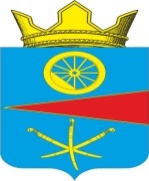 Ростовская областьСобрание депутатов Тацинского сельского поселенияРЕШЕНИЕ «26 »  мая  2021 года              №  200                                            ст. ТацинскаяВ соответствии со статьей 44 Федерального закона от 6 октября 2003 года  № 131-ФЗ «Об общих принципах организации местного самоуправления в Российской Федерации», статьей 24 Устава муниципального образования «Тацинское сельское поселение» Собрание депутатов Тацинского сельского поселения Собрание депутатов РЕШИЛО:1. Принять Устав муниципального образования «Тацинское сельское поселение».2. Со дня вступления в силу Устава муниципального образования  «Тацинское сельское поселение» признать утратившими силу:решение о принятии Устава муниципального образования «Тацинское сельское поселение» от 21.04.2021 года № 197;Устав муниципального образования «Тацинское сельское поселение», принятый решением Собрания депутатов Тацинского сельского поселения от 28.01.2021 года № 188;решение о внесении изменений и дополнений в Устав муниципального образования «Тацинское сельское поселение» от 09.10.2017 года № 57;решение о внесении изменений и дополнений в Устав муниципального образования «Тацинское сельское поселение» от 31.05.2018 года № 94.3. Настоящее решение вступает в силу со дня его официального обнародования, произведенного после государственной регистрации Устава муниципального образования «Тацинское сельское поселение».Председатель Собрания депутатов – Глава Тацинскогосельского поселения                                                                              О.Д. Барская О принятии Устава муниципального образования «Тацинское сельское поселение»